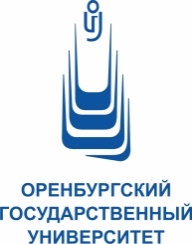 МИНОБРНАУКИ РОССИИФедеральное государственное           бюджетное образовательное учреждениевысшего образования«Оренбургский государственный университет»(ОГУ)ПРИКАЗ10.08.2020 № 301г. Оренбургоб организации работы университета в условиях распространения новой коронавирусной инфекции (COVID-19)В целях организации работы университета по обеспечению безопасных условий организации учебного процесса в условиях распространения новой коронавирусной инфекции (COVID-19), в соответствии с приказом Минобрнауки России от 04.08.2020 № МН-5/928-ДА «О направлении информации», руководствуясь Методическими рекомендациями «МР 3.1/2.1.0205-20. 3.1. Профилактика инфекционных болезней. 2.1. Коммунальная гигиена. Рекомендации по профилактике новой коронавирусной инфекции (COVID-19) в образовательных организациях высшего образования. Методические рекомендации», утвержденными Главным государственным санитарным врачом Российской Федерации 29.07.2020, указом Губернатора Оренбургской области от 17.03.2020 № 112-ук «О мерах по противодействию распространению в Оренбургской области новой коронавирусной инфекции (2019-nCoV)» (ред. от 31.07.2020),п р и к а з ы в а ю:Проректору по административно-хозяйственной работе и капитальному строительству Обидченко П.Я., директорам филиалов и колледжей обеспечить:В срок до 01.09.2020:-	проведение генеральной уборки всех помещений с применением дезинфицирующих средств по вирусному режиму;-	проведение очистки систем вентиляции, кондиционеров, проверки эффективности работы вентиляционной системы (за исключением случаев наличия актов о проведении таких работ менее 1 года назад).Условия для гигиенической обработки рук с применением антисептических средств в холле при входе в университет, в местах общего пользования, помещениях для приема пищи, санитарных узлах, а также обеспечение постоянного наличия средств для мытья рук, антисептических средств для обработки рук в санузлах, помещениях для приема пищи.Проведение в помещениях университета ежедневной влажной уборки и еженедельной генеральной уборки и дезинфекционных мероприятий в соответствии с инструкцией по проведению дезинфекционных мероприятий для профилактики заболеваний, вызываемых коронавирусами (Приложение к письму Роспотребнадзора от 23.01.2020 № 02/770-2020-32).Проведение обработки с применением дезинфицирующих средств всех контактных поверхностей в местах общего пользования (дверных ручек, выключателей, поручней, перил, поверхностей столов и т.д.), санитарных узлов – не реже 1 раза в 4 часа (во время перерывов) и по окончании учебного процесса.Использование для дезинфекции дезинфицирующих средств, зарегистрированных в установленном порядке, в инструкциях по применению которых указаны режимы обеззараживания объектов при вирусных инфекциях.Организацию «входного фильтра» всех лиц, входящих в университет, с обязательным проведением термометрии бесконтактным способом.Разработку и утверждение до 15.08.2020 нормативных документов, регламентирующих порядок проведения измерения температуры тела работников и обучающихся университета и действия работников университета в случае выявления работников или обучающихся с симптомами заражения новой коронавирусной инфекцией (COVID-19). Обучающихся, работников университета запасом одноразовых или многоразовых масок (исходя из продолжительности учебного процесса и смены одноразовых масок не реже 1 раза в 3 часа, многоразовых – в соответствии с инструкцией), учитывая, что повторное использование одноразовых масок, а также использование увлажненных масок не допускается.Организацию централизованного сбора использованных одноразовых масок с упаковкой их в полиэтиленовые пакеты перед размещением в контейнеры для сбора отходов.Проректорам, директорам филиалов, колледжей, институтов и деканам факультетов:Не допускать скопления обучающихся (в том числе в холлах, коридорах, при входе в аудитории (помещения). Осуществлять контроль соблюдения социальной дистанции.Обеспечить контроль за применением обучающимися и работниками университета средств индивидуальной защиты.Исключить проведение массовых мероприятий среди различных групп обучающихся.Проректору по социальной и воспитательной работе Семенову С.В., директорам филиалов, колледжей, институтов и деканам факультетов:Организовать проведение среди обучающихся работы по гигиеническому воспитанию по мерам профилактики COVID-19, признакам COVID-19, соблюдению правил личной гигиены, как во время нахождения в учебном заведении, так и за его пределами (при посещении объектов общественного питания, объектов, оказывающих услуги, культурно-развлекательных объектов, объектов для занятий спортом, транспорта и т.д.) посредством проведения лекций, просмотра видеороликов, материалов, опубликованных на сайте Роспотребнадзора, проведения конкурсов с вовлечением обучающихся в изготовление средств наглядной агитации и др.Обеспечить проведение системной информационно-разъяснительной работы среди обучающихся и педагогических работников, относящихся к профессорско-преподавательскому составу, направленной на формирование осознанного понимания необходимости незамедлительного обращения за медицинской помощью при появлении первых признаков инфекционных заболеваний (повышенная температура, кашель, насморк).Допускать обучающихся – иностранных граждан и обучающихся, прибывших из других субъектов Российской Федерации, к учебному процессу после 14-дневной (со дня въезда в Российскую Федерацию и Оренбургскую область) изоляции, с проведением обучающимися – иностранными гражданами на 10 – 12 день обследования на COVID-19 методом ПЦР. Проректору по социальной и воспитательной работе Семенову С.В.:Обеспечить работу Учебно-спортивного комплекса «Пингвин» согласно методическим рекомендациям МР 3.1/2.1.0184-20 «Рекомендации по организации работы спортивных организаций в условиях сохранения рисков распространения COVID-19», МР 3.1/2.1.0192-20 «Рекомендации по профилактике новой коронавирусной инфекции (COVID-19) в учреждениях физической культуры и спорта (открытых и закрытых спортивных сооружениях, физкультурно-оздоровительных комплексах, плавательных бассейнах и фитнес-клубах)».Обеспечить работу Комбината общественного питания и торговли продовольственными товарами согласно методическим рекомендациям Роспотребнадзора МР 3.1/2.3.6.0190-20 «Рекомендации по организации работы предприятий общественного питания в условиях сохранения рисков распространения COVID-19».Относительно студенческих общежитий университета:-	обеспечить организацию «входного фильтра» всех лиц, входящих в студенческие общежития университета, с обязательным проведением термометрии бесконтактным способом;-	организовать работу с выявленными в течение дня лицами с признаками инфекционных заболеваний;-	организовать информирование проживающих о необходимости регулярного проветривания помещений студенческих общежитий;-	организовать для обучающихся – иностранных граждан и обучающихся, прибывших из других субъектов Российской Федерации, помещения по типу обсерватора, предназначенные для 14-дневного наблюдения;-	обеспечить контроль за применением персоналом средств индивидуальной защиты.Проректору по научной работе Боровскому А.С.:Обеспечить работу научной библиотеки согласно методическим рекомендациям Роспотребнадзора МР 3.1/2.1.0195-20 «Рекомендации по проведению профилактических мероприятий по предупреждению распространения новой коронавирусной инфекции (COVID-19) в библиотеках».Обеспечить работу научных подразделений университета согласно методическим рекомендациям Роспотребнадзора МР 3.1/2.2.0170/3-20. «Рекомендации по профилактике новой коронавирусной инфекции (COVID-19) среди работников».Контроль исполнения настоящего приказа возложить на проректора по экономике и стратегическому развитию Панкову С.В.РекторЖ.А. ЕрмаковаПроект приказа вносит:Проректор по экономике и стратегическому развитиюС.В. ПанковаСогласовано:Проректор по социальной и воспитательной работеС.В. СеменовПроректор по административно-хозяйственной работе и капитальному строительствуП.Я. ОбидченкоПроректор по научной работеА.С. БоровскийНачальник управления правового обеспечения, кадровой политики и профилактики коррупции М.С. Яковлева